   Подручни кошаркашки савез Бијељина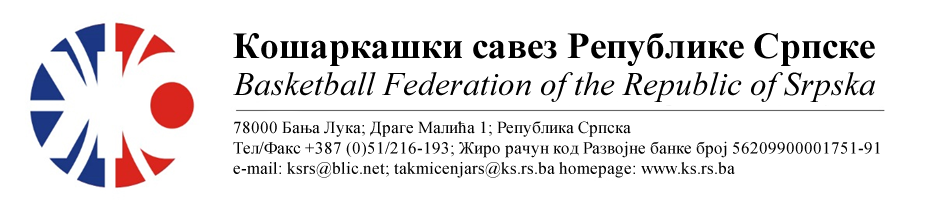 БИЛТЕН БР. 3Друга мушка лига РС центарТакмичарска сезона 2022/20233.колоТАБЕЛА :* УТ – Број одиграних утакмица, ПОБ – Број остварених побједа, ПОР – Број пораза, КПО – Бројпостигнутих поена, КПР – Број примљених поена, КР – Кош разлика, БОД – Број Бодова.ОДЛУКЕ :Све одигране утакмице региструју се постигнутим резултатом.Кажњава се КК Модрича са.................................................................25 КМ-због досуђене ТГ играчу Поповић Д.(Тачка 11.2.4.1 Пропозиција, веза Тачка 11.2.4.21)ОСТАЛА САОПШТЕЊА :Изречене новчане казне уплатити одмах, а најкасније у року од 5 (пет) дана од правоснажности одлука (Тачка 11.5. Пропозиција такмичења).   Комесар такмичења               									 Миодраг Ивановић, с.р.Бројутакмице:
09.ОКК РУДАР 2015 КК БРАТУНАЦ 7683Бројутакмице:
09.Резултат по четвртинама:(15:21, 27:23, 19:20, 15:19)(15:21, 27:23, 19:20, 15:19)(15:21, 27:23, 19:20, 15:19)Делегат: Тодоровић С.Делегат: Тодоровић С.Делегат: Тодоровић С.Делегат: Тодоровић С.Судије: Стојанчевић Г., Тешановић А., Беговић Д.Судије: Стојанчевић Г., Тешановић А., Беговић Д.Судије: Стојанчевић Г., Тешановић А., Беговић Д.Судије: Стојанчевић Г., Тешановић А., Беговић Д.ПРИМЈЕДБЕ:Без  примједбиПРИМЈЕДБЕ:Без  примједбиПРИМЈЕДБЕ:Без  примједбиПРИМЈЕДБЕ:Без  примједбиБројутакмице:
10.КК БЕСТ КК БУДУЋНОСТ ФАБРИКА58107Бројутакмице:
10.Резултат по четвртинама:(14:21, 13:31, 23:26, 08:29)(14:21, 13:31, 23:26, 08:29)(14:21, 13:31, 23:26, 08:29)Делегат: Јолдић С.Делегат: Јолдић С.Делегат: Јолдић С.Делегат: Јолдић С.Судије: Митровић Д., Јанковић Н., Грабеж Г.Судије: Митровић Д., Јанковић Н., Грабеж Г.Судије: Митровић Д., Јанковић Н., Грабеж Г.Судије: Митровић Д., Јанковић Н., Грабеж Г.ПРИМЈЕДБЕ:Без примједбиПРИМЈЕДБЕ:Без примједбиПРИМЈЕДБЕ:Без примједбиПРИМЈЕДБЕ:Без примједбиБројутакмице:
11.КК МОДРИЧАКК РАДНИК СПАРК6682Бројутакмице:
11.Резултат по четвртинама:(09:15, 22:18, 18:24, 17:25)(09:15, 22:18, 18:24, 17:25)(09:15, 22:18, 18:24, 17:25)Делегат: Остојић М.Делегат: Остојић М.Делегат: Остојић М.Делегат: Остојић М.Судије: Брестовац Д., Дејановић Ј., Мићић М.Судије: Брестовац Д., Дејановић Ј., Мићић М.Судије: Брестовац Д., Дејановић Ј., Мићић М.Судије: Брестовац Д., Дејановић Ј., Мићић М.ПРИМЈЕДБЕ:Досуђена ТГ играчу домаће екипе Поповић Д.због приговораОстало без примједбиПРИМЈЕДБЕ:Досуђена ТГ играчу домаће екипе Поповић Д.због приговораОстало без примједбиПРИМЈЕДБЕ:Досуђена ТГ играчу домаће екипе Поповић Д.због приговораОстало без примједбиПРИМЈЕДБЕ:Досуђена ТГ играчу домаће екипе Поповић Д.због приговораОстало без примједбиБројутакмице:
12.КК ШАМАЦКК РУДАР7856Бројутакмице:
12.Резултат по четвртинама:(26:10, 19:14, 16:14, 17:18)(26:10, 19:14, 16:14, 17:18)(26:10, 19:14, 16:14, 17:18)Делегат: Обрадовић Д.Делегат: Обрадовић Д.Делегат: Обрадовић Д.Делегат: Обрадовић Д.Судије: Марјановић С., Тијанић С., Томић М.Судије: Марјановић С., Тијанић С., Томић М.Судије: Марјановић С., Тијанић С., Томић М.Судије: Марјановић С., Тијанић С., Томић М.ПРИМЈЕДБЕ:Без примједбиПРИМЈЕДБЕ:Без примједбиПРИМЈЕДБЕ:Без примједбиПРИМЈЕДБЕ:Без примједбиЕКИПАУТПОБПОРКПОКПРКРБОД1КК БУДУЋНОСТ ФАБРИКА330291216+7562КК МОДРИЧА321275203+7253КК РАДНИК СПАРК321268226+4254 КК БРАТУНАЦ321263222+4155ОКК РУДАР 2015312236248-1246КК РУДАР312178244-6647КК ШАМАЦ312189258-6948КК БЕСТ303195278-833